    St Day Parish CouncilAgenda for the Annual Parish Council Meeting to be held on Monday 14th May, 2018, at 7pm in the Mills St Community Room.1.       	Apologies 2.       	Declarations of Personal and Prejudicial Interests relating to items on the agenda and the details thereof3.       	Public Participation (to be limited to 15 minutes)4.	Police reportElection of Parish Council Chairperson for the year 2018/19Election of Parish Council Vice Chairperson for the year 2018/19Election of members of the Finance sub-Committee for the year 2018/19Election of members of the Planning sub-Committee for the year 2018/19Election of representatives (2) to the Mining Villages Regeneration Group and Community Network Panel for the year 2018/19Election of Public Transport representative for the year 2018/19Election of representative to the Mineral Tramways Group for 2018/19Election of representative(s) to the SITA liaison group for 2018/19Appointment of Tree WardenRegister of Members’ Interests15.	Cornwall Councillor’s report16.	Confirmation of the Minutes of the meeting held on Monday 09th April, 201817.	Matters arisingTown regenerationFootpathsPublic transport & bus sheltersPlay areas & gardensSurgery facilities Empty propertiesBurial ground and churchyardh.	St Day Old Churchi.	Speedwatchj.	Neighbourhood Development Plank.	Minor worksl.	Appointment of new Parish Clerkm.	Pink Moors, sewer capacityn.	Projects, 2018/1918.	Correspondence receivedfrom CC re Modifications to the Cornwall Minerals Safeguarding Development Plan Submission docfrom PCSO Adrian Hart/PC Joanna Shields re police surgeriesfrom R Gillatt re incident on footpath 8, Pink Moors to Kilifreth.from A Fitzpatrick re Gypsy & Traveller Improvement Project Update19.	Planning20.	Accounts21.	Traffic and roads22.	Meeting reports23.	To approve and sign the Annual Return, 2017/18, section 1 for Audit 24.	To approve and sign the Annual Return, 2017/18, section 2 for Audit25.	Date of the next meetingStephen Edwards Stephen Edwards, Clerk.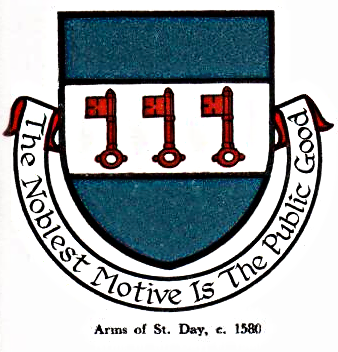 